02.07.2022Ул. Терешковой, обрезка кустарниковУл. Луначарского, покос травы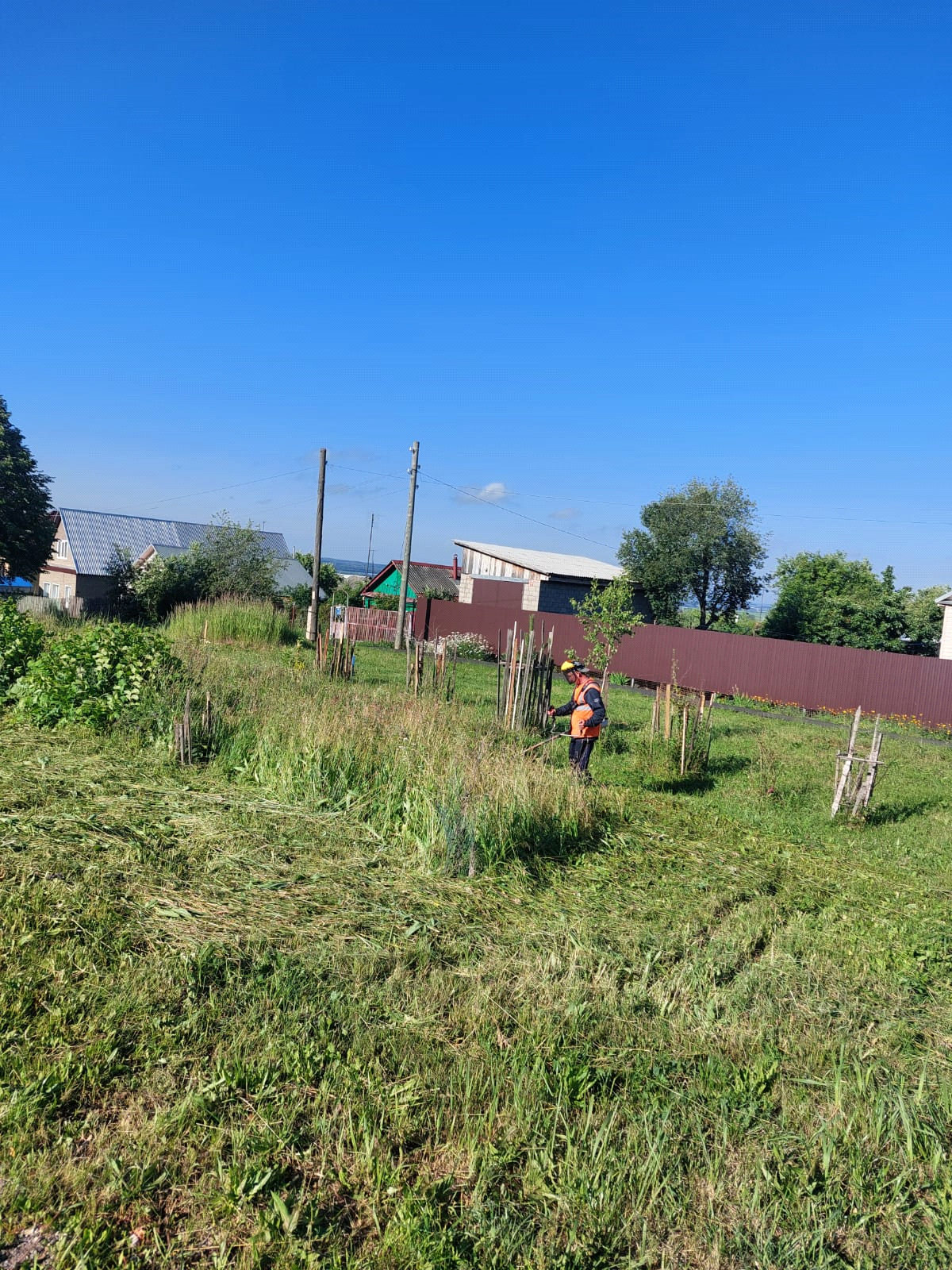 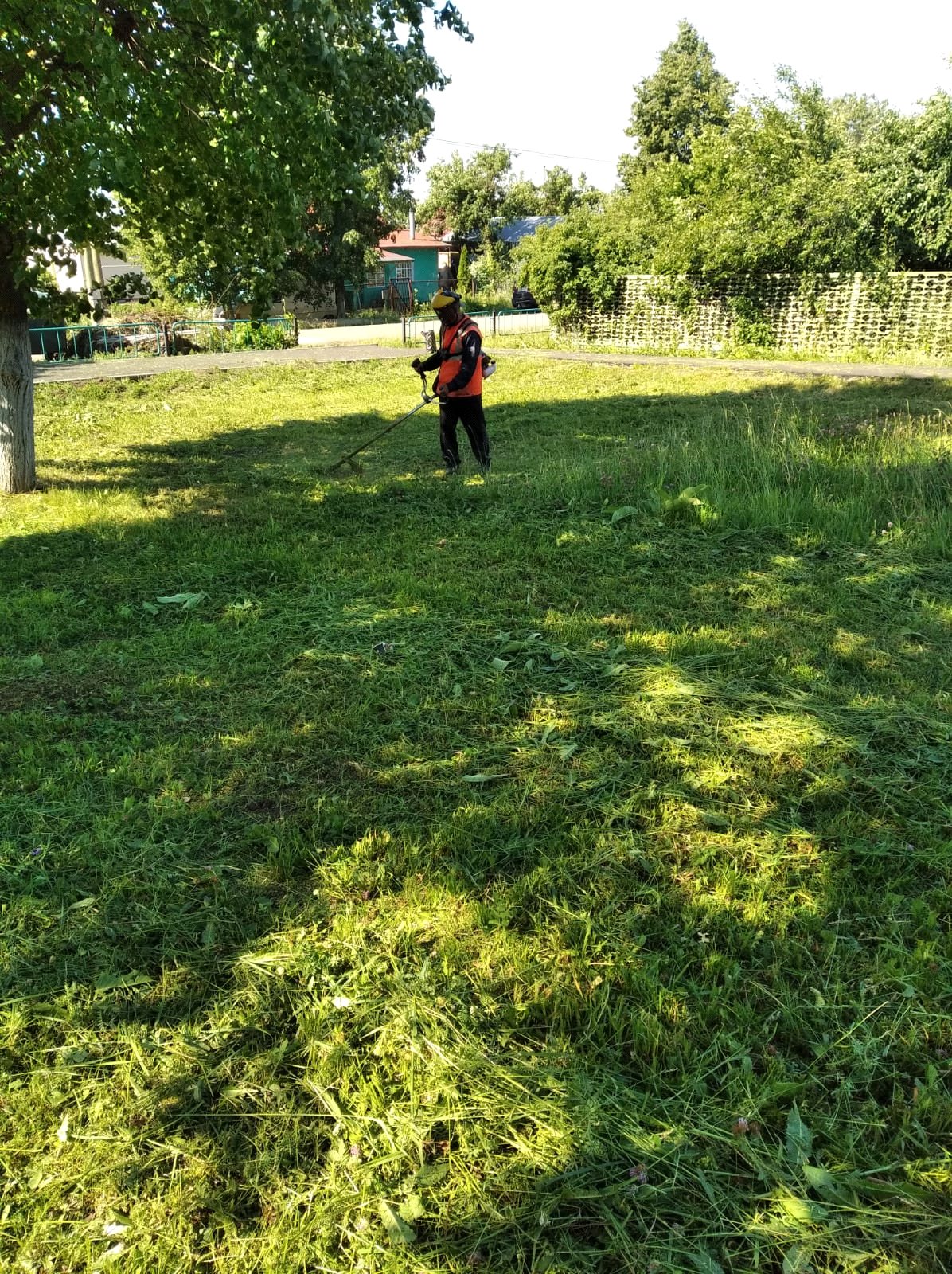 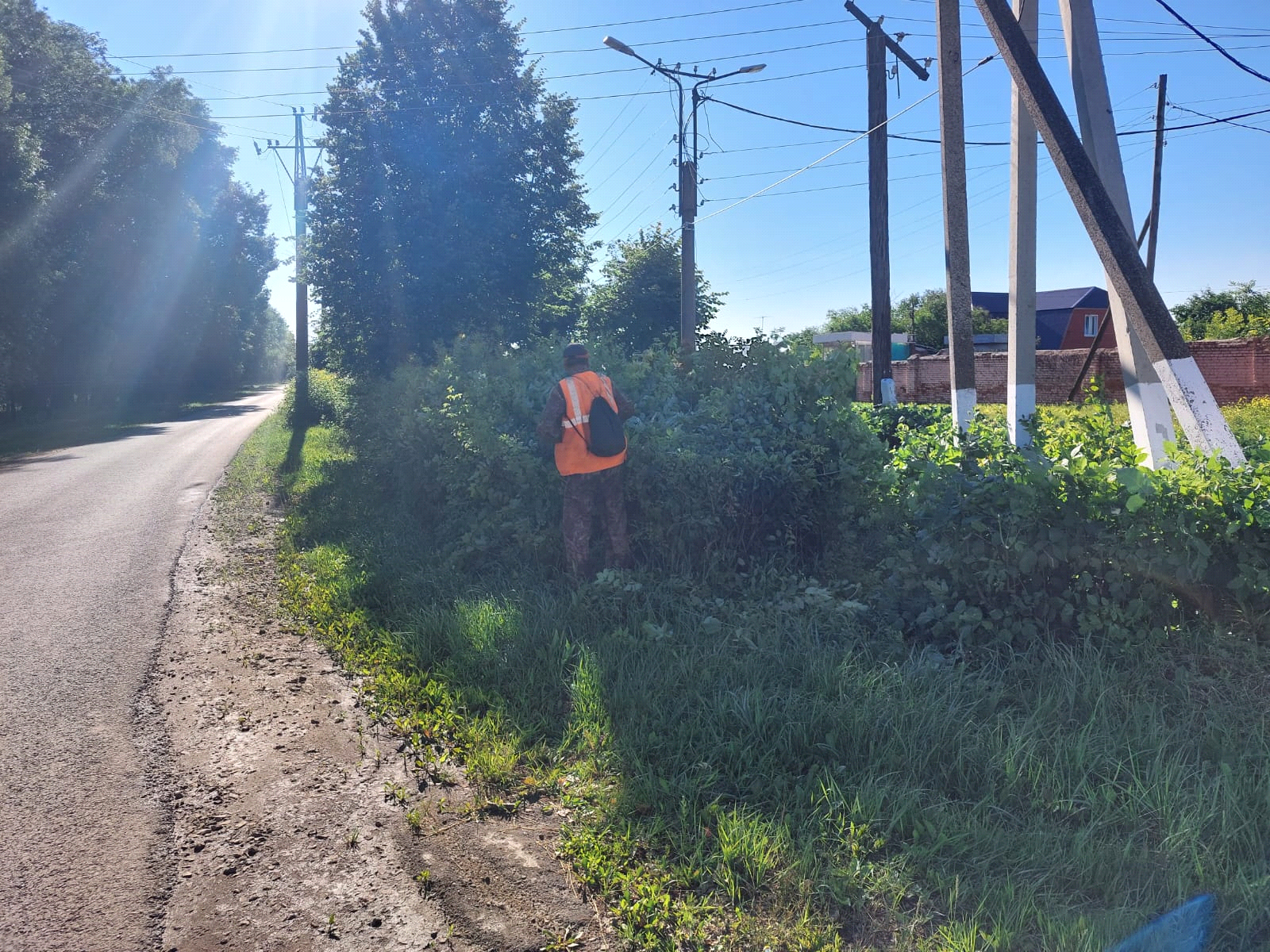 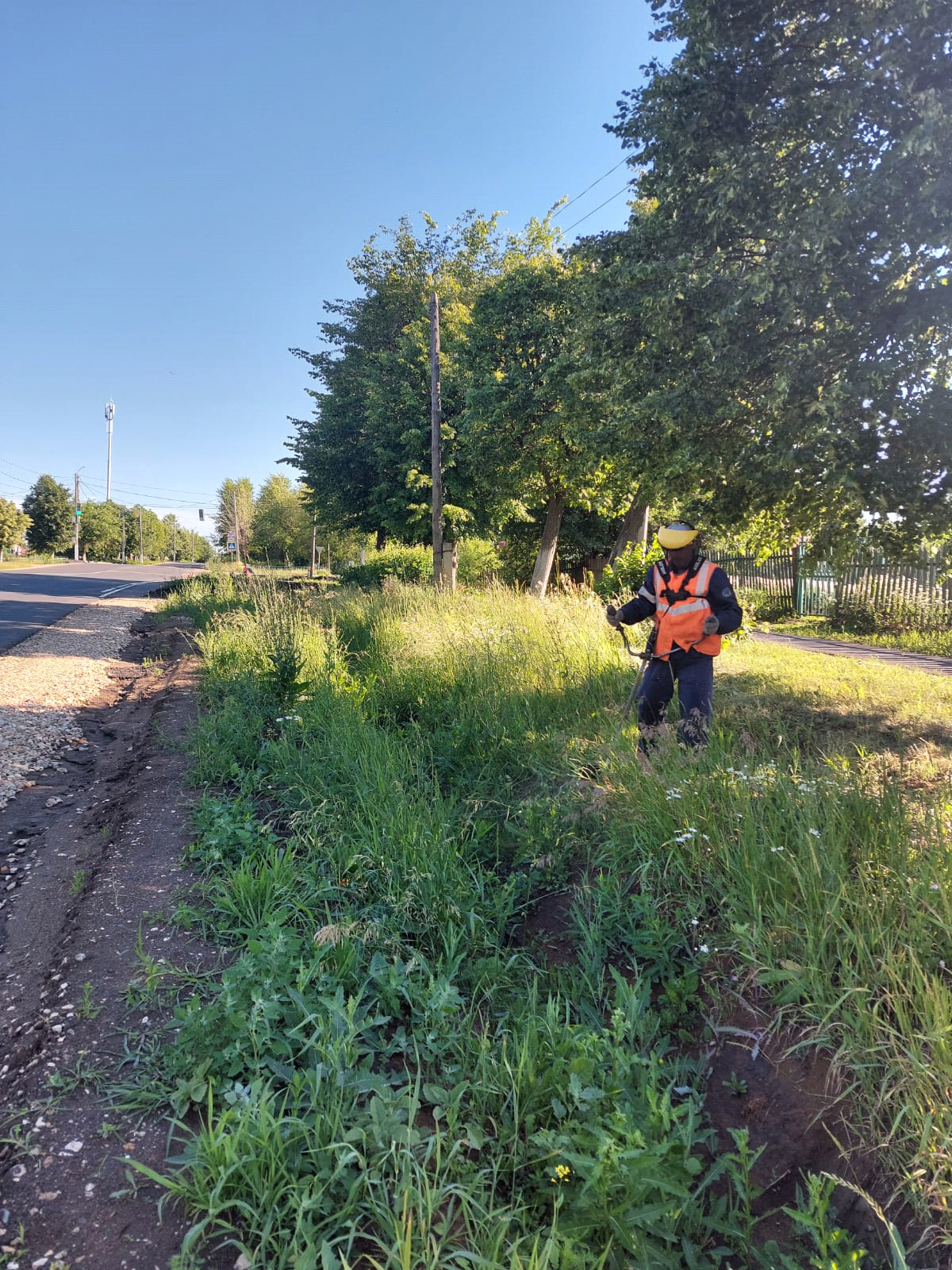 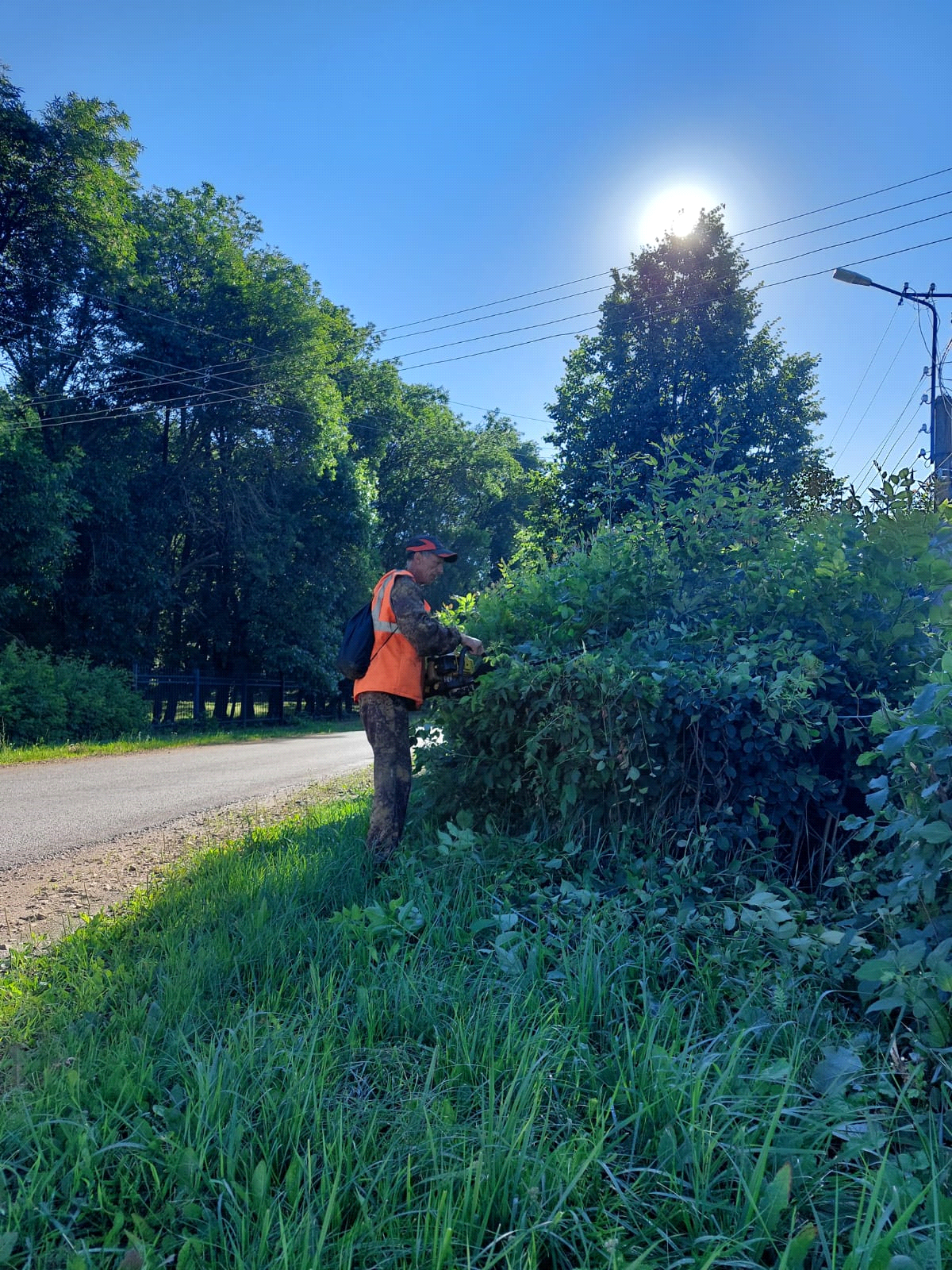 